Конспект НОД   по развитию речи   с   использованием 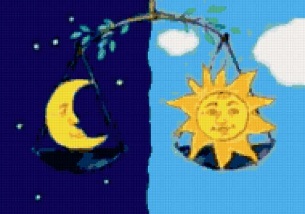  информационно - компьютерных технологий   во второй младшей группе на тему «День и Ночь»Интеграция образовательных областей: «Познавательное развитие» (формирование целостной картины мира), «Речевое развитие», «Социально-коммуникативное развитие». Цель: продолжать знакомить с понятиями времени суток: утро, день, вечер, ночь. Учить различать время суток по выполняемым действиям, приметам. Развивать активный словарь детей. Обогащать словарь по теме «Время суток». Материалы и оборудование: презентация «Какое время суток?», фигурки «Солнце», «Луна», «Звёзды», «Месяц», кукла Катя, медвежонок Мишутка, игрушечная кроватка, кукольная одежда, макет окна с меняющейся картинкой «День», «Ночь», «Утро», «Вечер», кукольная мебель.  1.Организационный момент На столе расставлены: кроватка (в ней «спит» медвежонок), шкаф кукольный, столик и стул. На другом краю стола «комната» куклы Кати: кроватка (кукла «спит»), мебель для кукольной комнаты. Макет окна в комнате медвежонка: сменная картинка «Ночь».Воспитатель обращает внимание детей на обстановку стола и призывает к тишине:                                              Тише, тише, не шумите!Мишку вы не разбудите!В доме кукольном темноНочь пришла уже давно.Дети тихо рассаживаются на стульчики вокруг стола. Воспитатель начинает вести диалог с детьми: В.: Ребята, мы с вами видим кукольный дом. В нём живут наши друзья – медвежонок Мишутка и кукла Катя. Только почему они не играют сейчас? Дети: Потому что они спят! У них сейчас – ночь!В.: Да, верно, у наших друзей за окошком ночь - обращает внимание детей на макет окна: В.: А можно ли ночью что-нибудь увидеть на небе? Д.: Да, можно увидеть звёзды и Луну.В.: Правильно, молодцы. Если на небе ночью нет облаков –мы можем увидеть звёздочки и Луну.Сменная картинка в макете окна меняется воспитателем на картинку «Утро. Встаёт солнце».В.: Ребята, посмотрите! Что-то поменялось в кукольном домике -стало светлее. Почему это происходит? Д.: В окошке – солнышко светит!В.: Да, вы заметили, как сразу стало веселее и светлее в комнате? Какое время суток наступает?Д.: Утро! В.: Да, утром солнышко встаёт рано. Даже наши друзья ещё спят…Медвежонок и кукла «просыпаются».Медвежонок(М.): Вот и утро пришло! С добрым утром, ребята! С добрым утром, Катя!Кукла Катя (к. К.): С добрым утром!Д.: С добрым утром! М.: Ой, сегодня же у Кати День Рождения! Пойду к ней в гости скорее (слезает с кроватки, идёт к кукле).В.: Подожди, подожди, Мишутка! Ведь ещё только ранее утро! Ты не сделал всех утренних дел! М.: А какие утренние дела бывают? В.: Ребята, Мишутка совсем забыл –давайте напомним ему о том, какие дела мы делаем утром?2. Просмотр презентации «Какое время суток?»Воспитатель   обращает внимание детей на экран, включает 1-ый слайд презентации «Какое время суток?»: «Утренние дела» (изображение детей, которые умываются, чистят зубы, делают зарядку, одеваются, кушают кашу).Дети по просьбе воспитателя называют действия. М.: Спасибо, ребята! А я и забыл совсем, что утром надо сделать! Сейчас всё сделаю!Слайд меняется: «День»: изображения: светит солнце высоко, дети играют, обедают, читают, ложатся спать на «тихий час», рисуют и т.д. Дети называют действия и говорят, когда это бывает. Так же рассматриваются все слайды и проговаривается детьми (хоровые и индивидуальные ответы) все названия действий, выполняемых в разное время суток. В макете окна меняется картинка: «День». Медвежонок с подарком «идет в гости к кукле». 3 . Физкультминутка   «Что когда?»(выполнение образных движений в соответствии с текстом)В гости любим мы ходить!Только знаем точноЧто в гостях нас рады видетьДнем, а не ночью!Ночью - спать и отдыхать,Утром – бодрыми вставать, Днём успеть дела все сделать-Рисовать, гулять, обедать …Танцевать, и в мяч играть…Ох, устали …Всё, в кровать…Вечер наступил –Спать нас уложил!На  столе : Мишутка в гостях у куклы . Воспитатель обращает внимание детей на макет окна : «Вечер». Мишутка собирается домой , говорит кукле «Спасибо», «До свиданья». Возвращается домой, смотрит «Спокойной ночи, малыши!», готовиться ко сну – чистит зубы ,одевает пижаму, читает сказку, ложится в кроватку.В.: Что же мы должны пожелать нашему Медвежонку? Д.: Спокойной ночи!В.: Да, он очень сегодня устал! Давайте вспомним, что он делал целый день?Утром …Дети: перечисляют действия Медвежонка : утром (проснулся, умылся,оделся сделал зарядку, почистил зубки, собрался в гости на День рождения). Днём: был в гостях у куклы Кати, играл, кушал угощения и т.д.). Вечером: смотрел мультфильм , читал сказку, чистил зубки, умывался, одевал пижаму, ложился спать. Ночью: крепко спал!  В.: Какие вы молодцы, ничего не перепутали и не забыли! –читает детям стихотворение :                                               Что такое сутки?Днем светло и солнце светит,Во дворе играют дети:То взлетают на качелях,То кружат на каруселях.Небо стало розоватым -Солнце клонится к закату,Сумрак саду лег на плечи –Значит, наступает вечер.Вслед за первою звездойВыйдет месяц молодой.Солнце за рекою село,Ночь пришла, вокруг стемнело.И в кроватках до утраЗасыпает детвора.                                    (Н.Григорьева)